            Soruşturmacı ………………………. tarafından gönderilen .../…/… tarih ve ……. sayılı yazıyı kapalı zarf içinde teslim aldım.TEBLİĞ EDEN                                                                     TEBELLÜĞ EDEN Adı Soyadı                                                                             Adı SoyadıTarih                                                                                       Tarihİmza                                                                                       İmza…………………………………………………………………………………………………………            Soruşturmacı ………………………. tarafından gönderilen .../…/… tarih ve ……. sayılı yazıyı kapalı zarf içinde teslim aldım.TEBLİĞ EDEN                                                                     TEBELLÜĞ EDEN Adı Soyadı                                                                             Adı SoyadıTarih                                                                                       Tarihİmza                                                                                       İmzaHazırlayanSistem OnayıYürürlük OnayıBölüm Kalite SorumlusuKalite KoordinatörüÜst Yönetici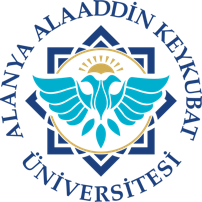 TEBLİĞ-TEBELLÜĞ TUTANAĞI FORMUDoküman NoFR.373TEBLİĞ-TEBELLÜĞ TUTANAĞI FORMUİlk Yayın Tarihi21.09.2022TEBLİĞ-TEBELLÜĞ TUTANAĞI FORMURevizyon Tarihi-TEBLİĞ-TEBELLÜĞ TUTANAĞI FORMURevizyon No0TEBLİĞ-TEBELLÜĞ TUTANAĞI FORMUSayfa1/1